.**2 Restarts:Wall 3: 4 counts of 8 in (32 counts in)Wall 5: 2 counts of 8 in (16 counts in)[1-8] Cross, Cross Unwind, Rock Step, Weave[9-16] Triple Step Side with ¼ Turn, Pivot Half Turn, Turn Side Step x4***Restart wall 5****[17-24] Side Cross & Heel, Cross Behind Unwind, Two Hip Sways[25-32] Two Sailor Steps, Step Together, Two Jump Kicks Front****Restart Wall 3****[33-40] Side Triple Cross, ¾ Turn, Two Triple Steps Forward[41-48] Rock Recover ¼ Turn, Side Triple w/half Turn, GrapevineContact: allaboutthedanceld@gmail.comSomewhere in the Middle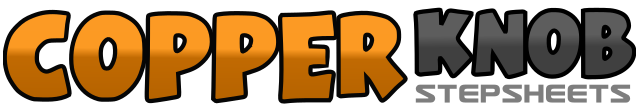 .......Count:48Wall:2Level:.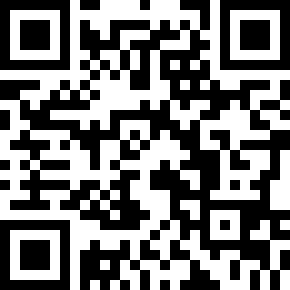 Choreographer:All About the Dance Line Dance (USA) - May 2019All About the Dance Line Dance (USA) - May 2019All About the Dance Line Dance (USA) - May 2019All About the Dance Line Dance (USA) - May 2019All About the Dance Line Dance (USA) - May 2019.Music:Make or Break - Dan + ShayMake or Break - Dan + ShayMake or Break - Dan + ShayMake or Break - Dan + ShayMake or Break - Dan + Shay........& 1, 2-Jump R onto RF, Step Cross LF behind RF, Hold Count 2& 3, 4-Jump R onto RF, Step Cross LF in front of RF, Unwind over R shoulder count 45, 6-Step RF to side, Rock Recover L with LF7 & 8-Weave, Step R behind left, Step L to the side, Step cross RF in front of L1 & 2 -LF Triple step to the left with a ¼ turn to the left3, 4 -RF Step forward half pivot turn (weight ends on the LF)5, 6, 7, 8 –Full turn and a ¼ with 4 Steps starting on the RF, End facing wall 2 (Opposite of starting wall)1, 2, & 3 –Step Side to R with RF, Cross Step behind with LF, Step Side RF, Left heel out to L& 4 , 5, 6 –Step LF to side, Cross Step RF in front of L, Step LF side, Cross Step RF behind L7, 8 –Unwind over R shoulder into Two Hips Sways starting to the R1 & 2 –Sailor Step, Step RF behind L, Step LF to the side, Step RF to the R side3 & 4 -Sailor Step, Step LF behind R, Step RF to the side, Step LF to the L side5, 6 –Step forward with RF, Step LF next to RF7, 8 –Jump back on Rf Kick LF to the front, Jump back on LF Kick RF out in front1 & 2 –Triple Cross-Step RF out/back to R, Step LF in place, Cross step RF in front of LF3 –Step LF out to L pushing off of RF with ¾ turn over R shoulder4 & 5 –Triple Step forward starting on RF6 & 7, 8 –Triple Step forward on LF, scuff R heel forward1, 2 –Rock forward on RF, Recover back on LF ¼ turn over R shoulder into Triple Step3 & 4 –Side Triple Step starting on RF with a half turn over R shoulder5, 6, 7, 8 –Grapevine to the L starting with LF ending with a touch on the RF next to the LF